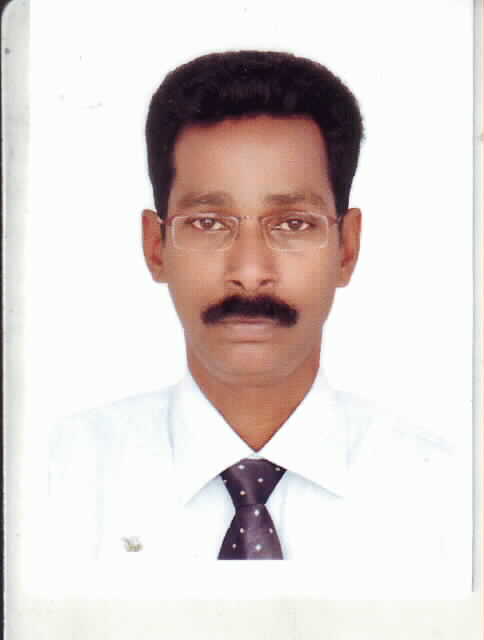 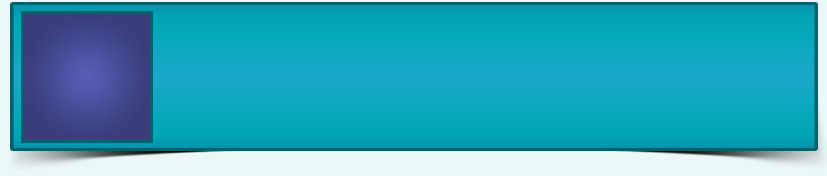 

 Profile Summary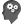 

 Profile SummaryA focused & goal oriented professional with over 17 years of experience in Logistics (Export, Import)Proficient with export documentation and procedures; expertise in the areas of forecasting, price negotiations, documentation, setting & achieving targets, driving growth with proven record of unprecedented accomplishmentsExperienced with shipping brokerage and finance, international marketing, import-export operations, pre & post shipment documentations, licensing (DGFT) matters, bid bonds & performance bank guarantee issues, L/C executionSkilled in preparing and filing of import/export/transit/transfer bill of entries & free zone formalities; implementing customs clearance of inbound and outbound shipments; creating commercial invoice, packing list, delivery advice and HS code listExpertise in  shipping clearance, transportation and warehousing methods and procedures; exposure in conversion of weight to volume, volume to weight and calculating cubic meter for packagesExcellent communication & interpersonal skills with strong analytical, team building, problem-solving & organizational capabilitiesA focused & goal oriented professional with over 17 years of experience in Logistics (Export, Import)Proficient with export documentation and procedures; expertise in the areas of forecasting, price negotiations, documentation, setting & achieving targets, driving growth with proven record of unprecedented accomplishmentsExperienced with shipping brokerage and finance, international marketing, import-export operations, pre & post shipment documentations, licensing (DGFT) matters, bid bonds & performance bank guarantee issues, L/C executionSkilled in preparing and filing of import/export/transit/transfer bill of entries & free zone formalities; implementing customs clearance of inbound and outbound shipments; creating commercial invoice, packing list, delivery advice and HS code listExpertise in  shipping clearance, transportation and warehousing methods and procedures; exposure in conversion of weight to volume, volume to weight and calculating cubic meter for packagesExcellent communication & interpersonal skills with strong analytical, team building, problem-solving & organizational capabilities Academic Details 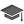 1987	BA from University of Madras, Tamil Nadu IT Skills 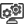 Tally 9.0Microsoft Word, Excel & Outlook ExpressERP  Module:	Cargo Wise, ERP-OneLogistics Software:	Focus & Exim Alert
 Skill Set Academic Details 1987	BA from University of Madras, Tamil Nadu IT Skills Tally 9.0Microsoft Word, Excel & Outlook ExpressERP  Module:	Cargo Wise, ERP-OneLogistics Software:	Focus & Exim Alert
 Skill Set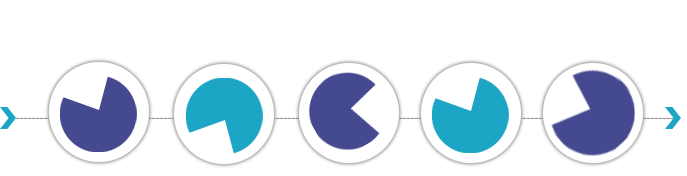  Core Competencies
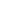  Core Competencies

 Career Timeline

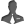 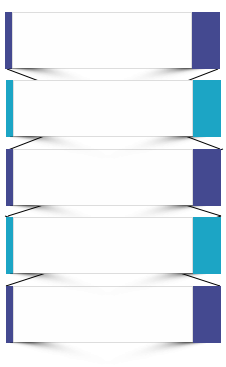 Highlights:Administered day-to-day operations of a 15000 square foot warehouse with a fast moving inventory consisting of 500 (number) items, encompassing PPE products (e.g.; wine, spirits and beers)Led the team of 12 (number) for Clearfast Services Pvt. Ltd. logistics with involvement in development & implementation of Global ERP applications in the logistics departmentBrought down the logistics operations cost to 10% (number) through various innovations & Transportation Discrepancy Report (TDR) effect 
 Organizational Experience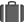 
Al Asayel Health & Safety FZCO, Jebel Ali, Dubai as Logistics Officer	Feb’14-Apr’17

Star IPEX, Bengaluru as Manager - C & F				Feb’13–Nov’13
Global Saga Leschaco Pvt. Ltd., Chennai as Manager- C &F		Jul’12-Feb’13
Damani Shipping Pvt. Ltd., Chennai as Dy. Manager               		Dec ’11-Jun’12                                  	
Clearfast Service Pvt. Ltd., Chennai/Bengaluru as Logistics Manager	Oct’04-Nov’11Key Result Areas:Formulated short-term and long-term strategic plans/budgets to enhance asset turnover ratio; devised and effectuated strategies for optimizing transportation costs of goodsCoordinated for customs clearance, export matters & liaising with various authorities, shipping companies and other external agencies for various clearances / approvalsSupervised the logistics operations in coordination with shipping companies, transporters, CHA’s, C&F Agents & external agencies, thereby contributed in the seamless & cost-effective transport solutionsEvaluated suitability of processes for the future business growth, identified gaps & recommended best practices for achieving the planned growth in businessMaintained import & export operations precisely as instructed by relevant parties & arranged adequate transport on time for oversize deliveries; managed international marketing of products right from enquiry generation to executionDevised efficient logistics management system to ensure delivery of the goods / shipments as per committed timelines and costDirected all procedures of trading including managed various formalities, shipping, documentation for clearance of consignments and logisticObtained EPCG, Advance Authorization through DGFT Online.Obtaining Export Obligation Discharge Certificates (EODC) and Obther related functions in DGFTSVB filing, Provisional Assessment and Finalization of BoE and claiming Refunds.Executing various type of Bond and Cancellation of the same.Conceptualized, implemented & managed the following processes in reverse logistics:Retail returnsAfter sales service returns & distributionSystem driven & world class warehousing processesSpare parts imports, warehousing & distribution managementRepair, refurbishment & swap managementWarranty claims managementLogistics & transportationDeveloped innovative solution for road permit management & commercial process for centralized repair & distributionImplemented single distribution solution for direct-to-distributor resulting in significant tax savings and collaborative planning, forecasting and replenishment (CFPR) solution with National distributor resulting in better inventory & forecast managementDrove (inbound & outbound) logistics operations encompassing new route identification, fleet management and negotiation with freight forwarders for timely delivery of the materials requiredEvaluated and reviewed company’s logistics operations business practices, updated and developed process documentation, streamlined opportunities, and eliminated non-value added activitiesWith thorough knowledge in CHA and Freight Forwarding Business, individually generated and development some business for the companies.Managed all types of declaration and acknowledgements in Dubai Trade portalArranged of certificate of origin from Dubai chamber of commerce; managed documentation attestation from Ministry of Foreign Affairs and Consulates GeneralsSubmitting original documents, within stipulated period, to Dubai customs and keeping records of the same Knowledge Purview  Knowledge of:Maintaining day book, cash book, ledger account using manual books and in Tally 9.0Preparing trading, profit and loss and balance sheetDirecting all type of logistics functionsManaging logistics team size of 12-15Planning of outstanding deliveries (purchase order wise)Engaging in cost reduction in freight, vehicle maintenance and other related expenditures in logistics activityStudying letter of credit and preparing of bill of lading and airway bill as per the L/C clauseControlling ERP module (cargo wise, ERP-ONE) Knowledge Purview  Knowledge of:Maintaining day book, cash book, ledger account using manual books and in Tally 9.0Preparing trading, profit and loss and balance sheetDirecting all type of logistics functionsManaging logistics team size of 12-15Planning of outstanding deliveries (purchase order wise)Engaging in cost reduction in freight, vehicle maintenance and other related expenditures in logistics activityStudying letter of credit and preparing of bill of lading and airway bill as per the L/C clauseControlling ERP module (cargo wise, ERP-ONE)